Проект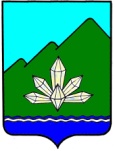 Приморский крайДума Дальнегорского городского округа восьмого созываПОВЕСТКАзаседания комитета по бюджету и экономической политике17 июля 2023 г. нач. 16:30                                                                                 г. Дальнегорскул. Осипенко, 39А, г. Дальнегорск, 2этаж (зал заседаний)Приглашаются:должностные лица администрации городского округа, курирующие вопросы, указанные в повестке;председатель Контрольно-счетной палаты Дальнегорского городского округа;прокурор г. Дальнегорска.Вопрос №1О проекте решения Думы Дальнегорского городского округа «О внесении изменений в решение Думы Дальнегорского городского округа «О бюджете Дальнегорского городского округа на 2023 год и плановый период 2024 и 2025 годов»Вопрос №2О внесении изменений в Положение «О порядке управления и распоряжения муниципальной собственностью Дальнегорского городского округа»Вопрос №3О стратегии социально-экономического развития Дальнегорского городского округа Приморского края на период до 2035 годаВопрос №4Информация для сведения